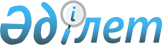 О внесении изменения в Указ Президента Республики Казахстан от 10 октября 2013 года № 669 "О выделении целевого трансферта из Национального фонда Республики Казахстан на 2014 год"Указ Президента Республики Казахстан от 3 июля 2014 года № 857

      ПОСТАНОВЛЯЮ:



      1. Внести в Указ Президента Республики Казахстан от 10 октября 2013 года № 669 «О выделении целевого трансферта из Национального фонда Республики Казахстан на 2014 год» следующее изменение:



      пункт 1 изложить в следующей редакции:

      «1. Выделить целевой трансферт из Национального фонда Республики Казахстан в республиканский бюджет на 2014 год в размере:

      150 (сто пятьдесят) миллиардов тенге на:

      строительство участков Астана - Караганда, Алматы - Капшагай автодороги Астана - Алматы;

      строительство автодороги Астана - Павлодар;

      строительство железной дороги «Жезказган - Бейнеу»;

      подготовку проведения ЭКСПО-2017;

      увеличение уставного капитала акционерного общества «Национальный управляющий холдинг «Байтерек» на формирование Фонда инфраструктурных проектов;

      250 (двести пятьдесят) миллиардов тенге на капитализацию акционерного общества «Фонд проблемных кредитов» для оздоровления банковского сектора.».



      2. Настоящий Указ вводится в действие со дня его подписания.      Президент

      Республики Казахстан                       Н. Назарбаев
					© 2012. РГП на ПХВ «Институт законодательства и правовой информации Республики Казахстан» Министерства юстиции Республики Казахстан
				